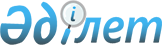 Қазақстан Республикасы Үкiметiнiң 1995 жылғы 29 желтоқсандағы N 1894 және 1999 жылғы 10 мамырдағы N 556 қаулыларына толықтырулар енгiзу туралы
					
			Күшін жойған
			
			
		
					Қазақстан Республикасы Үкiметiнiң 2000 жылғы 1 наурыздағы N 334 Қаулысы. Күші жойылды - Қазақстан Республикасы Үкіметінің 2009 жылғы 19 қыркүйектегі N 1411 Қаулысымен

      Ескерту. Қаулының күші жойылды - ҚР Үкіметінің 2009.09.19. N 1411 Қаулысымен.      "Лицензиялау туралы Қазақстан Республикасының 1995 жылғы 17 сәуiрдегi Заңын  Z952200_  орындау үшiн Қазақстан Республикасының Үкiметi қаулы етеді: 

      1. Қазақстан Республикасы Yкiметiнiң кейбiр шешiмдерiне мынадай толықтырулар енгiзiлсiн:  

      1) "Қазақстан Республикасы Президентiнiң 1995 жылғы 17 сәуiрдегi N 2201 қаулысын жүзеге асыру туралы" Қазақстан Республикасы Yкiметiнiң 1995 жылғы 29 желтоқсандағы N 1894  P951894_  қаулысына (Қазақстан Республикасының ПҮАЖ-ы, 1995 ж., N 41, 515-құжат):  

      көрсетiлген қаулымен бекiтiлген Лицензиялауға жататын қызметтiң түрлерiне лицензиялар беруге өкiлеттiк берiлген мемлекеттiк органдардың (лицензиарлардың) тiзбесiнде:  

      реттiк нөмiрi 7-жолдағы 3-баған "мұнай мен газға арналған бұрғылау жұмыстары" деген сөздермен толықтырылсын;  

      көрсетiлген қаулымен бекiтiлген Санитарлық, экологиялық және тау-кен техникалық қадағалау органдарының қорытындысы қажет лицензиялық жұмыстар мен қызметтер түрлерiнiң тiзбесiнде:  

      "Экологиялық қадағалау органдарының қорытындысы қажет лицензияланатын жұмыстар мен қызмет түрлерiнiң тiзбесi" деген II бөлiм мынадай мазмұндағы 19-тармақпен толықтырылсын:  

      "19. Мұнай мен газға арналған бұрғылау жұмыстары";  

      "Тау-кен техникалық қадағалау қорытындысы қажет, лицензияланатын жұмыстар мен қызмет түрлерiнiң тiзбесi" деген III бөлiм мынадай мазмұндағы 8-тармақпен толықтырылсын:  

      "8. Мұнай мен газға арналған бұрғылау жұмыстары";  

      2)  күші жойылды - Қазақстан Республикасы Үкіметінің 2007.12.28.  N 1311  (ресми жарияланғаннан кейін жиырма бір күн мерзім өткен соң қолданысқа енгізіледі) Қаулысымен. 

      2. Осы қаулы қол қойылған күнінен бастап күшіне енеді.        Қазақстан Республикасының 

      Премьер-Министрі 
					© 2012. Қазақстан Республикасы Әділет министрлігінің «Қазақстан Республикасының Заңнама және құқықтық ақпарат институты» ШЖҚ РМК
				